各　位　　　　　　　　　　　　　　　　　　　　　　　　　　　　　　　　　　　　　　　　　　　　　　　　　　　　　　　　　　　　　　　2017年2月　28日「香港ビジネスセミナー」のご案内ジェトロ長崎では、長崎商工会議所と共催で「香港ビジネスセミナー」を開催します。日本政府の成長戦略において、農林水産物・食品の輸出拡大や、外国人観光客数の増加が重視される中で、地域資源を海外に情報発信する取組みが国内各地で拡がっています。香港の人口732万人中、訪日者数は約184万人　前年比20.7％増（2016年・日本政府観光局（JNTO））と日本の人気が高い一方で、香港から長崎市への来訪率はまだ低いとみられ、今後が期待される市場です。本セミナーでは、長崎市の香港への産品輸出やインバウンド誘客のご参考となるよう、香港ビジネスに関する基礎的な情報に加えて、チャンスと留意点をご紹介します。香港や香港を基点とした海外展開にご関心のある方は是非ご参加ください。【日　　時】　　2017年3月27日（月）　14:00～15：30【会　　場】　　長崎商工会議所　2階ホール（長崎市桜町4-1）【講　　師】　　日本貿易振興機構（ジェトロ）　香港事務所　所長　伊藤亮一       　　　　昭和61年4月　日本貿易振興会（ジェトロ）入会。主に調査分野を歩み、海外調査部アジア大洋州課長（平成17年）、マニラ事務所長（平成20年）を経て、平成27年より現職。加えて、山形事務所長（平成17年）や進出企業支援・知的財産部　進出企業支援課長（平成25年）在職時には、国内・地方からの海外ビジネス展開支援に従事。【演　　題】　香港市場の特徴とビジネスチャンス　～地方にとってのチャンスと留意点～【内　　容】 　・日本にとっての香港の位置づけ　・日本の輸出者が香港を目指す理由　・香港のビジネスチャンスと留意点　　　　　　　　・インバウンド誘客と物産輸出の連携の重要性【参加費】　　無料【お申し込み締め切り】　2017年3月21日（火）【主　　催】　　長崎商工会議所、ジェトロ長崎【お申し込み先】　長崎商工会議所宛、FAXまたはE-mailにてお申し込みください。長崎商工会議所　商工振興課　（担当：堀川氏・小川氏）　TEL:095-822-0111、　FAX:095-825-1490　E-mail:　sodan@nagasaki-cci.or.jp【お問合せ先】  ○長崎商工会議所　商工振興課（堀川氏・小川氏）TEL:095-822-0111○ジェトロ長崎貿易情報センター（小谷）　TEL：095-823-7704　FAX:095-828-0037FAX: 095-825-1490　　長崎商工会議所　宛　　　　　　　　　　　　　　　　　                              　　月　　　　日　　　　　　　      　　　　　　　　　　　　　　　　　　　　　　　　　　　ご記入いただきました個人情報は適切に管理し、「香港ビジネスセミナー」に利用いたします。貴社（団体）名ご 連 絡 先〒〒ご 連 絡 先TEL:FAX：ご 連 絡 先E-mail:                            @E-mail:                            @参加者氏名氏名:所属/役職：氏名:所属/役職：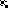 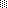 